GUIA DE TRABAJO ARTES VISUALES¿Qué necesito saber?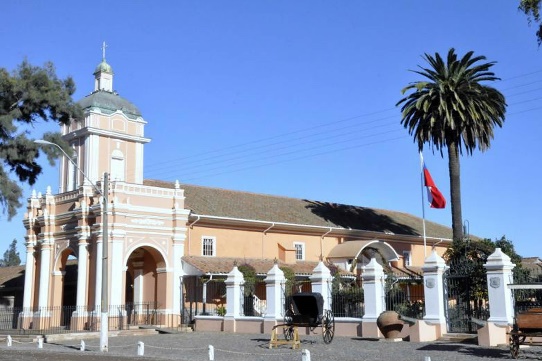 ¿Qué es diseñar?Ejemplo: Diseño de pintura artística.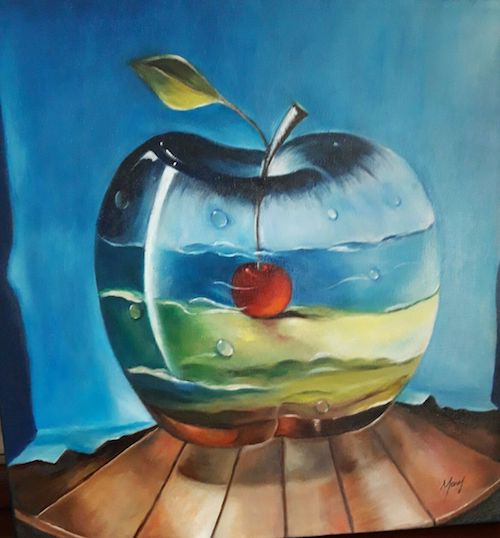 IMÁGENES DE PATRIMONIO CULTURAL DE SEXTA REGION 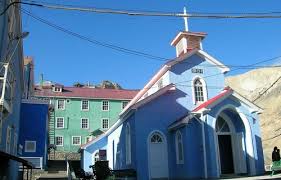    Iglesia de Sewell, Machalí, sexta región  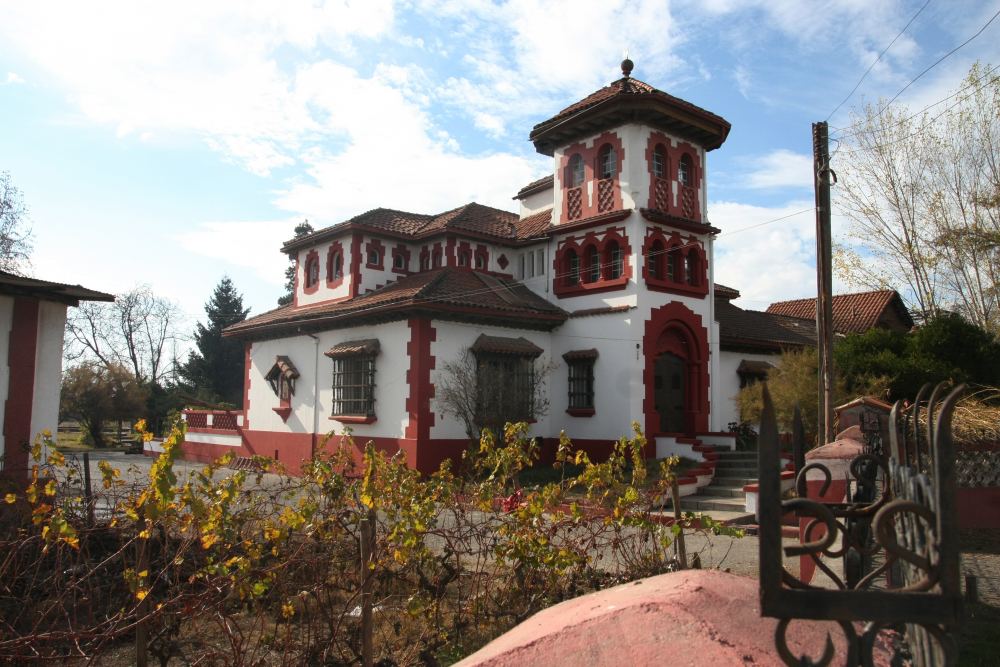 	Castillo Butron, Rancagua, sexta región 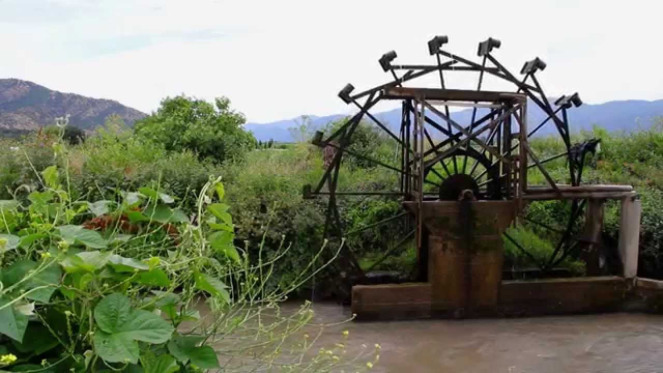 Rueda de Larmahue, comuna de Pichidegua, sexta región. 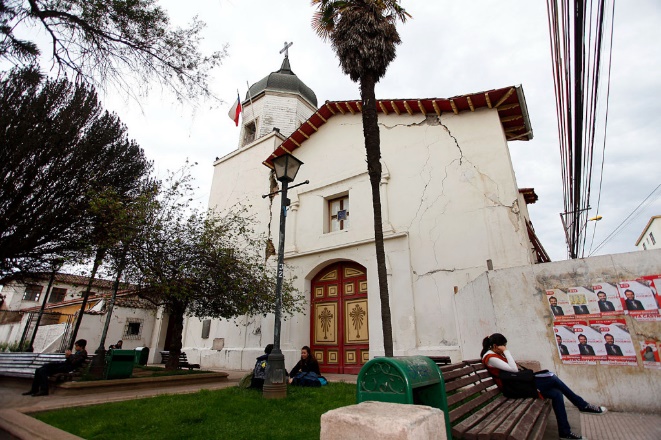 Iglesia de las Mercedes, Rancagua.Sexta región.Entonces: Elige y dibuja uno de los patrimonios cultural antes mencionados, incorporando; flores, arboles, ríos, cerros, pasto, arbustos utilizando lápices de colores, puedes dibujar en una hoja de block o en tu cuaderno.TE MUESTRO ESTE MODELO: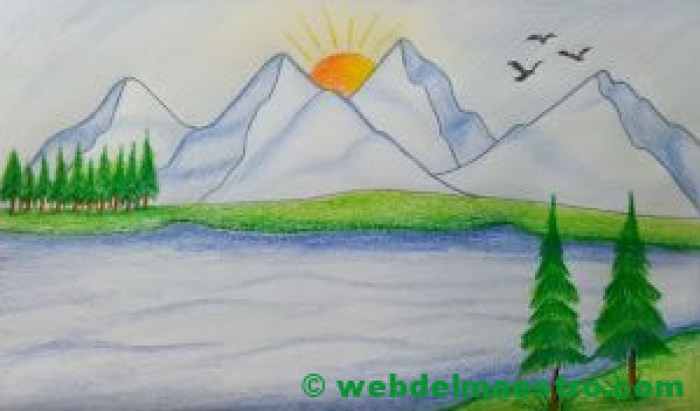 AUTOEVALUACION ¿Qué es patrimonio de la cultura?______________________________________________________________________________________________________________________________________________________________________________________________________¿Tuviste alguna dificultad para dibujar patrimonio de la cultura? Si es así, ¿cómo la puedes superar?_____________________________________________________________________________________________________________________________________________________________________________________________________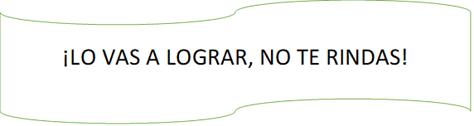 QUERIDOS ALUMNOS Y ALUMNAS, CONSULTAS LAS PUEDEN REALIZAR AL GRUPO DE WHATSAPP.Nombre:Curso: 6°A   Fecha: semana N°  9Objetivo (s): OA4Analizar e interpretar obras de arte y diseño en relación con la aplicación del lenguaje visual, contextos, materiales, estilos u otros.Contenidos: Patrimonio de la culturaObjetivo de la semana:  Diseñar dibujo de patrimonio cultural de Chile.Habilidad: Diseñar El concepto de diseño suele utilizarse en el contexto de las artes, la arquitectura, la ingeniería y otras disciplinas. El momento del diseño implica una representación mental y la posterior plasmación de dicha idea en algún formato gráfico (visual) para exhibir cómo será la obra que se planea realizar. El diseño, por lo tanto, puede incluir un dibujo o trazado que anticipe las características de la obra.